В документе указаны изменения Общего регламента WRO-2021-Regular-00-General-Rules_RU.pdf, которые будут применяться к белорусскому этапу Всемирной олимпиады роботов 27-29 августа 2021 года. При возникновении разночтений с общими правилами, истинными считать изменения, представленные в этом документе.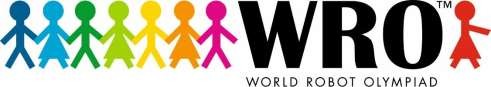 ПравилоИзменениеРаздел 2Важно! На Белорусском этапе к состязанию будут допущены команды, состоящие из одного участника, не считая тренера. Максимальное количество участников в команде – три, не включая тренера.3.5Тренерам НЕ разрешается входить на площадку во время тренировок и во время соревнований для консультаций или указаний участникам. Тренер может быть допущен в зону соревнований только для помощи в доставке и установке оборудования.6.8Исключить6.9Если во время периода проверки обнаружено нарушение, судьи предоставят команде три (3) минуты для исправления нарушения. Если нарушение не исправлено за предоставленные три минуты, дальнейшее участие в текущей ПОПЫТКЕ невозможно.6.11Исключить10.4Исключить